LEMON POPPY SEED PANCAKESFrom Kathryn Conlen’s Kitchen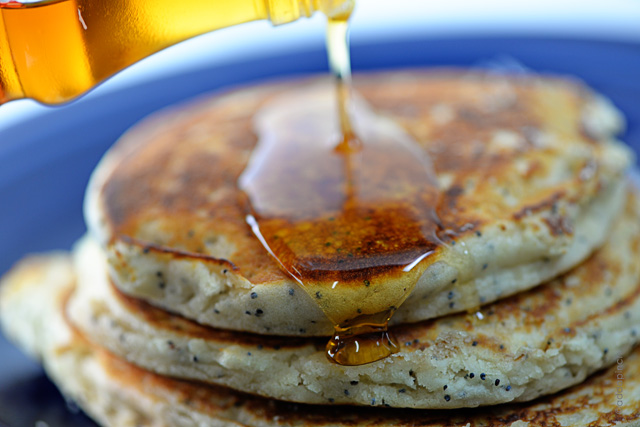 INGREDIENTS1½ cup YL Einkorn Flour1-1/2 tsp Baking Powder1 tsp Baking Soda1 Tbls Raw Coconut Palm Sugar or Raw Cane Sugar4 Organic Eggs½ cup Organic Grapeseed Oil1-1/2 tsp Vanilla Extract or 1-2 Drops YL Vanilla Essential Oil1 cup Unsweetened Rice, Almond or Coconut Milk (water can be used)2 Tablespoons Poppy Seeds10 Drops YL Lemon Essential Oil3 Tablespoons Organic Fresh Squeezed Lemon JuicePREPARATIONMix ingredients.  Pour on pre-heated griddle or pan and cook until cooked through and golden brown on both sides. Top with fruit, YL Ningxia Berry Syrup or maple syrup.Prep Time: 10 Minutes   Cook Time: 10 Minutes Serves: 3-5